CARTER COUNTY SCHOOLS
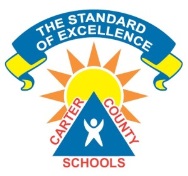 228 SOUTH CAROL MALONE BLVD. ● GRAYSON, KY 41143PHONE: 606-474-6696 ● FAX: 606-474-6125
WWW.CARTER.KYSCHOOLS.US                                                                    Parent QuestionnairePrimary Talent PoolGifted and Talented Educational ServicesChild’s Name ________________________________________________	School _______________________________	Date _________________The Parent Questionnaire is one component of screening students for possible inclusion in the Primary Talent Pool. Please read the following statements thoughtfully. If a statement is true most of the time or some of the time, please write “T” on the line provided. If a statement is true infrequently or not evidenced in your observations, please write “N” on the line provided. Please return this form to your child’s teacher.My child:_____ pursues keen interests in hobbies, activities, and/or collections_____ enjoys talking with older children with adults_____ is eager to explore patterns and puzzles_____very curious_____ asks “what if” or “why” frequently_____ often seeks justification for designated tasks_____ has an unusually good memory_____ displays a developed sense of fairness/justice._____ becomes bored easily_____ enjoys the opportunity to engage in independent learning_____ is keenly observant of the world around him/her_____ demonstrates talent in music, art, dance, and/or drama_____ likes to make up stories, rhymes, songs, and/or puns_____ thinks of new ways to connect typically unrelated ideas_____ demonstrates persistence_____ displays a good sense of humorOptional comments: ____________________________________________________________________________________________________________________________________________________________________________________________________________________________________________________________________________________________________________________________________________________________________________________________________________________________________________________________________________________________________________________________________________________